Речевое развитие дошкольников, как один из факторов  позитивной социализацииЕсть все фактические и теоретические основания утверждать, что не только интеллектуальное развитие ребёнка, но и формирование его характера, эмоций, личности в целом находятся в непосредственной зависимости от речи».Л.С. Выготский  Речевое общение - одно из основных условий социализации ребенка, важнейший фактор формирования его личности и, наконец, ведущий вид человеческой деятельности, направленный на познание и оценку самого себя через посредство других людей. Именно речевое общение создает базу социально-коммуникативной компетентности ребенка.Степень социализации личности ребенка является важным критерием её адаптации к жизни в обществе. Лев Семенович Выготский в теории культурно-исторического развития психики ребенка обращал большое внимание на то, что слабое развитие речи ограничивает общение ребенка с окружающим миром, мешает ему овладеть культурой, социальным опытом человечества. Рассматривая понятие "социализация" нужно отметить, что оно включает в себя процесс усвоения ребенком определённой системы знаний, норм, ценностей, образцов поведения, которые входят в понятие культуры, присущей определенной социальной группе и обществу в целом. Это позволяет ему функционировать в качестве активного субъекта в обществе. Особенность социализации ребёнка в дошкольном возрасте заключается в  формировании умений речевого взаимодействия не только со взрослыми, но в большей степени со сверстниками в процессе активных игровых контактов. В диалоге со сверстниками дети получают неоценимый опыт коммуникации, учатся говорить связно, понятно, задавать вопросы, отвечать, аргументировать свои высказывания и т.д.В настоящее время возросло количество случаев, когда у ребёнка в процессе обучения возникают трудности, связанные с различными нарушениями речи разной сложности, при этом, дети имеют нормальные потенциальные возможности, но по тем или иным причинам задерживаются в развитии и отстают от своих сверстников. В своей теории культурно-исторического развития психики Л. С. Выготский обратил внимание на то, что любой дефект, ограничивая взаимодействие ребёнка с окружающим его миром, мешает ему овладеть культурой, социальным опытом человечества.  На момент поступления в школу очень много детей имеют нарушения речи разной этиологии, характера и степени выраженности, которые обуславливают ограничения в их социализации. Основой  для развития психики и формирования ребенка как личности, является речевое общение со взрослыми людьми. Дети с помощью этого общения учатся понимать речь, пополняют свой словарный запас, усваивают правила и нормы общения. Ребенок быстро развивается и знакомится с окружающей средой, общаясь со взрослыми. Немало важно и то, чтобы взрослый был заинтересован в общении с ребенком и поощрял его желание общаться. Если подумать, то даже взрослый человек чувствует себя неуютно, одиноко, при проблемах с речью, но в отличии от ребенка, на сегодняшний день, он может это компенсировать в современных технологиях, что нельзя сказать о ребенке. В настоящее время многим родителям гораздо проще посадить ребенка за ноутбук, телевизор, дать им поиграть в телефон. Но делая это, они совершают огромную ошибку, так как общение родителей с ребенком очень значимо, как и взаимодействие педагога с детьми, ведь будет мало смысла в занятиях в  детском саду или школе, если приходя домой, мир разговоров со взрослыми для ребенка закрывается, родители не читают ему книги, не рассказывают сказки, не ведут бесед с ним.Дошкольный возраст имеет важное значение для развития психики и личности ребенка. Его называют возрастом игры, поскольку именно игра — ведущая деятельность данного возраста. Наибольший опыт ребенка накапливается в игре. Игра и труд ребенка в первую очередь должны быть использованы для развития речи, ребенку должно нравиться развиваться. Великий русский педагог Константин Дмитриевич Ушинский писал: «Учите ребёнка каким-нибудь неизвестным ему словам – он будет долго и напрасно мучиться, но свяжите двадцать таких слов с картинками, он их усвоит на лету»!  Хорошим средством для стимулирования речи являются игры и упражнения на мелкую моторику рук. Ведь, стимулируя ее развитие, мы работаем над подвижностью органов артикуляции, готовим руку к письму, развиваем внимание, мышление. Для развития процесса социализации дошкольников, учителю  - логопеду  в работе требуется применять не только учебные задания, но и естественные ситуации для обучения навыкам социального поведения, переноса полученных знаний в реальные жизненные ситуации; специальные игры на развитие мимики, воображения, пантомимики; игры на формирование дыхания, четкой дикции, интонации, артикуляции.Чтобы ребенок с нарушением речи смог стать полноценной частью детского коллектива, мог свободно и без внутреннего стеснения использовать свои коммуникативные навыки, должна проводиться логопедическая коррекция речевых нарушений. Если не будет устранен дефект речи, то никакие действия, направленные на социализацию, не могут быть эффективными. При коррекции нарушений речи важно:мотивировать ребенка на преодоление речевого дефекта;проводить коррекцию звукопроизношения;развивать фонематический синтез и анализ;использовать лексико-грамматические упражнения;развивать мелкую моторику, связную речь и т.д.В процессе коррекции речи у ребёнка нужно восполнять пробелы в формировании словарного запаса и развитии грамматического строя речи. Логопеду нужно проводить полноценную работу по развитию фонематического слуха и совершенствованию произносительных возможностей детей. Для этого используются специальные задания, которые построены на вербальном и невербальном материале. К сожалению, проблема социализации детей с речевыми нарушениями остается одной из наиболее актуальных, поэтому важна комплексная работа логопеда, школьного психолога, учителей начальных классов и, конечно же, родителей самого ребенка.Таким образом, своевременное целенаправленное развитие социального поведения у детей с недоразвитием речи, способствует предотвращению появления эмоционально-личностных, поведенческих трудностей, расширению их коммуникативного и социального опыта, развитию речи. Процесс социализации ребенка  – это непрерывный процесс, который не может сводиться только к обучению и воспитанию ребенка, и который нельзя удлинить или сократить, так как он продолжается всю жизнь. 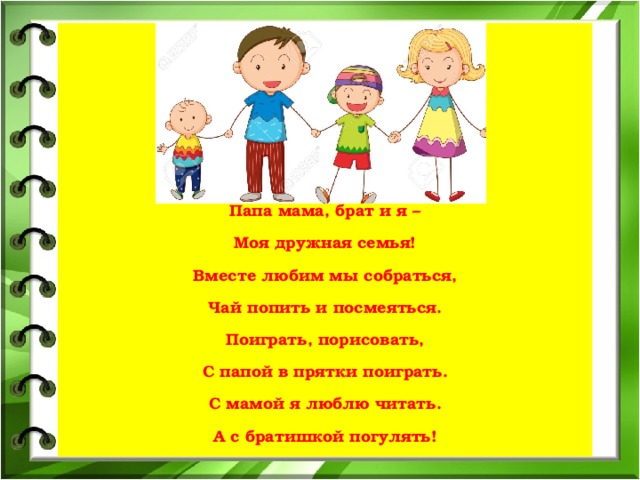 